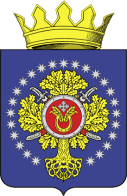 УРЮПИНСКИЙ МУНИЦИПАЛЬНЫЙ РАЙОНВОЛГОГРАДСКОЙ ОБЛАСТИУРЮПИНСКАЯ  РАЙОННАЯ  ДУМАР  Е  Ш  Е  Н  И  Е23 декабря 2020  года	                   №  166О внесении изменений в решение Урюпинской районной Думы от 02 декабря 2019 года № 3/18 «Об утверждении Порядка предоставления из бюджета Урюпинского муниципального района бюджетам сельских поселений, входящих в состав Урюпинского муниципального района, иных межбюджетных трансфертов, источником финансового обеспечения которых являются собственные средства бюджета Урюпинского муниципального района, а также средства субсидии на обеспечение сбалансированности местных бюджетов»        Рассмотрев обращение главы Урюпинского муниципального района о внесении изменения в решение Урюпинской районной Думы от 02 декабря 2019 года № 3/18 «Об утверждении Порядка предоставления из бюджета Урюпинского муниципального района бюджетам сельских поселений, входящих в состав Урюпинского муниципального района, иных межбюджетных трансфертов, источником финансового обеспечения которых являются собственные средства бюджета Урюпинского муниципального района, а также средства субсидии на обеспечение сбалансированности местных бюджетов» (далее – решение от 02 декабря 2019 года № 3/18), Урюпинская районная Дума РЕШИЛА:        1. подпункт 2 пункта 3 решения Урюпинской районной Думы 02 декабря 2019 года № 3/18 «Об утверждении Порядка предоставления из бюджета Урюпинского муниципального района бюджетам сельских поселений, входящих в состав Урюпинского муниципального района, иных межбюджетных трансфертов, источником финансового обеспечения которых являются собственные средства бюджета Урюпинского муниципального района, а также средства субсидии на обеспечение сбалансированности местных бюджетов» изложить в следующей редакции:«2) подпункт 1.2 пункта 1 решения Урюпинской районной Думы от 04 декабря 2017 года № 43/359 «О внесении изменений в решение Урюпинской районной Думы, регламентирующее порядок предоставления бюджетам сельских поселений Урюпинского муниципального района иных межбюджетных трансфертов из бюджета Урюпинского муниципального района».        2. Настоящее решение вступает в силу с даты опубликования в информационном бюллетене администрации Урюпинского муниципального района «Районные ведомости» и распространяет свое действие на правоотношения, возникшие с 01 января 2020 года.        3. Направить настоящее решения главе Урюпинского муниципального района для подписания и опубликования в установленном порядке.              Председатель                                                        ГлаваУрюпинской районной Думы           Урюпинского муниципального района                         Т.Е. Матыкина                                                    А.Ю. Максимов